Publicado en Barcelona el 21/07/2016 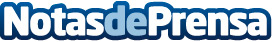 Comunicae lanza su API, que permite automatizar el proceso de difusión y recepción de notas de prensaLa interfaz de esta startup  está diseñada para capacitar a los usuarios a utilizar y crear datos de la manera que mejor se adapte a sus necesidades. La herramienta se integra en cualquier tipo de aplicación y permite visualizar datos desde una interfaz de usuario personalizadaDatos de contacto:Sandra Vicente BarreiraResponsable del Departamento de Contenidos de Comunicae931702774Nota de prensa publicada en: https://www.notasdeprensa.es/comunicae-lanza-su-api-que-permite-automatizar-el-proceso-de-difusion-y-recepcion-de-notas-de-prensa Categorias: Comunicación Programación Emprendedores E-Commerce Software http://www.notasdeprensa.es